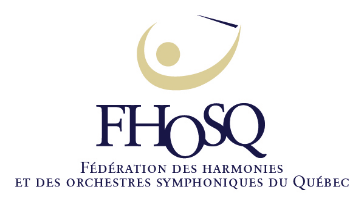 Réunion régulière du conseil d’administrationVendredi 23 novembre 2018 de 19h00 à 21h etsamedi 24 novembre de 9h à 16h Auberge Au fil des saisons, VictoriavilleÉtaient présents :	Josée Crête, présidente	Marie-Ève Devost, administratrice	Marc Deschamps, vice-président	Stéfany Breton, administratrice		        Guillaume Hétu, trésorier 	         Élie Romanesky, administrateur	Andréanne Allard, secrétaire	Maxime Salois, administrateur		Stéfany Breton, administratriceObservatrices :	Gabrielle Ayotte, directrice générale	Veuillez noter que les points sont présentés en ordre de discussions et de résolutions et non de façon chronologique.Ouverture de la réunionRÉSOLUTION 04-18-42Il est proposé par Andréanne Allard et appuyé d’Élie Romanesky d'ouvrir la réunion à 9h09 le samedi 24 novembre 2018.								– Adopté à l’unanimité –Lecture et adoption de l’ordre du jourRÉSOLUTION 04-18-43Il est proposé  Maxime Salois et appuyé de Guillaume Hétu d’adopter l’ordre du jour tout en laissant le point « Varia » ouvert.– adopté à l’unanimité –3.0      Procès-verbaux3.1   Lecture et adoption du procès-verbal de la réunion des 7 et 8 septembre 2018 (Victoriaville)  RÉSOLUTION 04-18-44Il est proposé par Andréanne Allard et appuyé Stéfany Breton d’adopter le procès-verbal de la réunion du 7-8 septembre 2018.– adopté à l’unanimité –3.1.1     Suites au procès-verbalSuite au point 3.3.1, Suite au procès-verbal du 7 juin 2018Dossier archive : Josée Crête demande à ce que l’on s’informe auprès de la société d’histoires pour faire une demande de subvention.Suite au point 4.8, Suivi Long and McquadeMario Charrette nous a contactés afin de développer un partenariat dans le cadre de nos événements. Nous l’avons relancé et nous n’avons toujours pas de nouvelles.Suite au point 8.1, Rapport du directeur général du FestivalAchat de disques durs externes: Suivi de Josée Crête qui souhaite savoir si nous avons fait l’achat de disque dur externe. Gabrielle vérifiera si l’achat a bel et bien été fait dans le cas contraire la Fédération procédera à l’achat des 5 disques durs externes.3.2   Lecture et adoption du procès-verbal de la réunion spéciale du 16 octobre 2018 (Zoom)  	RÉSOLUTION 04-18-45Il est proposé par  Guillaume Hétu et appuyé de Stéfany Breton d’adopter le procès-verbal de la réunion spéciale du 16 octobre 2018.– adopté à l’unanimité –3.3    Lecture du procès-verbal de l’AGA du 20 octobre 2018 (Orford) 3.4  Lecture et adoption du procès-verbal de la réunion spéciale du 20             octobre 2018 (Orford) 	RÉSOLUTION 04-18-46Il est proposé par Andréanne Allard et appuyé Marie-Eve Devost d’adopter le procès-verbal de la réunion spéciale du 20 octobre 2018.							– adopté à l’unanimité –3.4.1    Suites au procès-verbalDes modifications seront faites au procès-verbal afin d’enlever le détail du salaire pour indiquer uniquement que l’embauche est faite selon l’échelle salariale en vigueur.4.0	Post mortem AGA 	4.1 QBA- AGA 2019Élie Romanesky se propose de faire le PowerPoint l’an prochain afin d’améliorer le visuel de ce dernier. Marie-Ève mentionne qu’il est important de prendre des photos et de développer le réflexe de prendre des photos lorsque la FHOSQ est impliquée afin de donner l’image d’une organisation présente dans son milieu et dynamique.Josée demande si on pourrait prendre un virage numérique avec l’AGA et l’offrir par zoom ou sur une autre plateforme pour nos membres qui ne se déplace pas et le faire avec quelqu’un qui serait modérateur pendant l’événement. Élie mentionne que les gens présents physiquement ont apprécié l’aspect social de l’AGA que procure une présence physique à l’événement comme prendre un verre de vin et échanger avec les autres. Marie-Ève croit qu’il serait intéressant d’ouvrir notre niveau associatif via une présence par le web, par contre il nous faut vérifier dans nos règlements généraux si une présence par le web a un impact sur le quorum et il faut aussi s’assurer de faire les modifications aux règlements généraux si nous apportons cette possibilité de présence virtuelle lors de nos AGA.Andréanne suggère de faire une meilleure promotion du 5 à 7 et de prendre l’opportunité d’utiliser ce moment comme vitrine pour faire nos annonces importantes à ce moment.Josée a  beaucoup apprécié de pouvoir échanger avec le QBA, ce fut un beau partenariat.Gabrielle mentionne que le  QBA a déjà réservé pour l’an prochain. D’un commun accord le Conseil d’administration mentionne son intérêt à refaire le partenariat avec eux. La Fédération pourrait même développer ses propres formations en collaboration avec le QBA. Il est demandé aux membres du CA de faire du remue-méninges sur des thèmes d’ateliers possibles. RÉSOLUTION 04-18-47Il est proposé par Marc Deschamps et appuyé d’Élie Romanesky d’entreprendre les démarches afin de faire notre AGA 2019 à Orford avec le QBA.								– adopté à l’unanimité –	4.1.1 Membership QBAJosée Crête souhaite que nous devenions membres du Quebec Band AssociationRÉSOLUTION 04-18-48Il est proposé par Maxime Salois et  appuyé de Stéphany Breton de devenir membre du Quebec Band Association.								– adopté à l’unanimité –5.0       Rapport du trésorier5.1  État des revenus et dépenses au 31 octobre 2018          	RÉSOLUTION 04-18-49Il est proposé par Guillaume Hétu et appuyé d’Élie Romanesky d’adopter l’état des revenus et dépenses au 31 octobre 2018.– adopté à l’unanimité –5.1.1    Présentation des chèques au 31 octobre 2018         		RÉSOLUTION 04-18-50 Il est proposé par Marie-Ève Devost et appuyé de Maxime Salois d’adopter la présentation des chèques au 31 octobre  2018.– adopté à l’unanimité –5.2      Nomination d’une firme mandatée pour l’examen des comptes de la FHOSQ				RÉSOLUTION 04-18-51Il est proposé par Maxime Salois et appuyé de Marc Deschamps de procéder à la nomination de la firme Dagenais, Lapierre, Simard et Associés pour l’examen des comptes de la FHOSQ.– adopté à l’unanimité –5.4 	Politique salarialeIl est suggéré de former un comité de travail afin de travailler sur une politique salariale et de développer une structure avec des objectifs ainsi que de travailler sur une évaluation annuelle des employés. Le tout doit être enligné avec la planification stratégique et il nous faut définir plus précisément l’organigramme commun avant toute chose.	Plusieurs choses seront à déterminer tel que : les catégories d’emploi, la description des tâches, une grille d’imputabilité, délimitation des pouvoirs de chaque poste, etc.Il est suggéré que chaque employé fasse un tableau de bord pour que le CA ait  une meilleure idée de leurs tâches au quotidien. La FHOSQ se doit de se doter d’une certaine structure et de procédures en ce qui a trait à ces ressources humaines. Le comité devra déterminer les prochaines étapes afin de développer les grandes lignes pour bâtir les ressources humaines de la FHOSQ.Il est établi que la politique salariale sera faite suite à l’élaboration de l’organigramme et des tableaux de bord de chaque employé.Une réunion par Zoom se tiendra prochainement suite aux discussions avec Claudine.6.0       FHOSQ – Gouvernance6.1  Élection des membres du comité exécutif de la FHOSQRÉSOLUTION 04-18-52Il est proposé par Stéphany Breton et appuyé de Marie-Ève Devost de nommer les personnes suivantes aux postes du comité exécutif de la FHOSQ pour 2018-2019 : Josée Crête (présidente), Marc Deschamps (Vice- président), Élie Romanesky (trésorier)  et  Andréanne Allard (secrétaire).						– adopté à l’unanimité –6.2       Règles d’éthique 6.2.1   Déclarations d’intérêt des membres du conseil d’administration  Maxime Salois est en attente d’un retour de la commissaire à l’éthique suite à son nouvel entré en poste comme attaché politique du député de Richelieu.6.3   	Répartition tâches et responsabilités  6.3.1    Délégations COCSPE (Concours)  /  COFHQ (Festival)Une refonte complète des différents comités est faite. Voir détails en annexe.RÉSOLUTION 04-18-53Il est proposé par Élie Romanesky appuyé par Marc Deschamps d’adopter le libellé du mandat du Comité politique suivant : – adopté à l’unanimité –Libellé du mandat du Comité politiqueLe comité politique de la FHOSQ a pour mandat d’assurer une vigie de l’actualité touchant les enjeux de la musique au Québec et d’assurer une représentation de ses membres auprès des différents partenaires et instances gouvernementales. Le comité étudie de façon approfondie les questions portées à son attention, et ce, de manière indépendante et dissociée du Conseil d’administration. Le comité transmet ensuite ses recommandations au conseil d’administration, quant aux décisions à prendre, dans l’intérêt de ses membres.6.4       Proposition de calendrier des réunions et événements 2019 1re réunion du c.a. : 2-3 février 2019 (Victoriaville)Concours : 12 au 14 avril 2019 (Victoriaville)Festival : 16 au 19 mai 2019 (Sherbrooke)2e réunion du c.a. : 14-15 juin 2019 (Victoriaville)3e réunion du c.a. : 23-24 août 2019* (Victoriaville)Réunion spéciale : 15 octobre 2019* (Zoom)AGA : 19 octobre 2019* (À déterminer)4e réunion du c.a.* : 22-23 novembre 2019* (Victoriaville)5.3  	Signataires au compte		RÉSOLUTION 04-18-54Il est proposé par Stéfany Breton appuyé par Marie-Ève Devost de mandater l’exécutif en tant que signataire au compte, soit Josée Crête (présidente), Élie Romanesky (trésorier)  et  Andréanne Allard (secrétaire).– adopté à l’unanimité –7.0       Dossiers politiques et de gestion (projets)7.1       Ministère de la Culture et des communications	Il n’y a pas de demande à soumettre cette année, la subvention octroyée l’an dernier se voulant biannuelle.7.2 	Manifeste	La FHOSQ souhaite être au-devant  et porteur du  message. Il faut inciter nos membres à le signer le mettre de l’avant dans notre Infolettre.7.3	FAMEQ	Josée a demandé à avoir une rencontre en vain. Gabrielle devra relancer pour tenter d’avoir une rencontre avec Maryse et Thierry Champs.7.4	AMQ	En attente d’une confirmation de date pour une rencontre.7.5       Comités 	7.5.1    Formation	Pour le projet des capsules de direction, Gabrielle devra écrire à Josée Laforest et lui faire part de l’urgence d’avancer dans le projet. Il lui sera demandé de répondre très rapidement sans quoi nous devrons faire le projet avec un autre formateur.	Les délais du livrable du projet sont déjà dépassés, il nous faut avancer rapidement pour la suite.  	Il est mentionné que nous pourrions faire de nouvelles approches afin d’ajouter d’autres formateurs à notre offre de services.	7.5.2    Évaluations (politique d’évaluation du c.a. et des employé-e-s) 	Feront partie des taches du comité Ressource humaine.	7.5.3    Règlements		7.5.3.1 Demande François-Olivier Fortin	Une lettre de la part du comité des règlements sera envoyée en réponse à M.Fortin. Madame Chantal Isabelle sera mandatée pour composer la lettre.	7.5.4	Communication		7.5.4.1 Lancement capsule vidéo	Gabrielle propose de faire un événement de lancement pour les capsules vidéo. Le CA la mandate afin d’organiser l’événement, elle devra tout d’abord approcher nos partenaires afin d’établir le lieu de l’événement.	7.5.5	Mise en candidature	Marie-Ève mentionne que Myriam, la chargée de projet pour les capsules vidéo, se cherche possiblement un Conseil d’administration. Une candidature avait été faite après la date limite d’inscription. Gabrielle retournera la candidature de cette personne au comité.Il est mentionné qu’il serait intéressant de chercher quelqu’un du côté de Québec afin d’avoir une meilleure représentativité du territoire.7.6	Demande Benoit Turcotte Calendrier 2020	Suite à des échanges courriel avec Benoit Turcotte, nous comprenons qu’il ne souhaite pas être porteur de la demande officielle auprès des grands événements de musique en ce qui a trait à leur choix de dates pour les années à venir. Il souhaite que nous engagions la discussion auprès des autres organisations afin d’établir un calendrier de nos événements. Josée Crête fera l’approche auprès du Jazzfest et du Musicfest à cet effet.8.0      Planification stratégique           	8.1 Présentation finale Hanneke	Hanneke a fait sa présentation finale par zoom le vendredi soir. Un retour a été fait sur le document de présentation final et la rencontre fut ouverte aux questions.           	8.2 Post Mortem	La Fédération est très satisfaite du processus, de la consultante et de ce qui est ressorti durant la planification stratégique. Le développement de services est ce qui ressort le plus de cette planification et une meilleure communication entre nos trois organisations, qui s’est heureusement déjà installée depuis l’origine du projet.Par contre, le Conseil d’administration a trouvé que la préparation de la consultante pour la préparation finale n’était pas adéquate.          	 8.3 Révision du plan d’action et échéancier	Le plan d’action sera retravaillé et présenté  sous une autre forme : plus claire et concise par Marie-Ève, ce qui nous aidera dans la mise en application de celui-ci.		8.3.1 Répartition des dossiers	Les dossiers sont répartis selon les différents champs d’expertise se rapportant aux comités déjà mis en place.           8.4  Organigramme	Gabrielle présente 2 organigrammes; dans les 2 cas, la comptabilité et les communications sont centralisées à la FHOSQ.Il est mentionné à plusieurs reprises que l’on doit penser l’organigramme selon nos besoins en premier lieu et non selon les personnes en place. Élie propose le terme chargé(e) de projets plutôt que celui de coordonnatrice aux événements. Quelques modifications quant à la présentation de l’organigramme sont demandées à Gabrielle.Josée Crête explique le bien fondée de changée l’année financière pour que les trois organisations aient une année financière commune et que celle-ci reflète mieux nos projets et les entrées d’argent sur une année. Cette décision peut avoir une incidence sur nos subventionneurs, il est donc important de s’assurer auprès d’eux qu’un tel changement peut se faire sans nuire à nos subventions.Les étapes suivantes en lien avec la définition d’un organigramme commun sont convenues;Rencontre avec les 2 Conseils d’administration (COCPSE ET COFHQ) pour faire adopter l’organigramme et le changement d’année financière	2. Josée discutera avec Claudine pour lui faire part de nos besoins et pour   connaitre ses attentes salariales 	3.  Un retour sera fait au CA suite à la rencontre avec Claudine4. Le changement d’année financière sera planifié pour 2020Il est mentionné qu’Isabelle Lamontagne serait prête à travailler un 7-8 heures de plus/semaine. Il serait intéressant qu’elle soit jumelée avec Claudine pendant la fin de semaine du festival afin de passer du temps sur le terrain.RÉSOLUTION 04-18-55Il est proposé par Guillaume Hétu et appuyé par Maxime Salois que chaque CA des comités organisateurs de nos événements fasse les approches nécessaires pour planifier le changement d’année financière au 31 juillet.– adopté à l’unanimité –RÉSOLUTION 04-18-56Il est proposé par Josée Crête et appuyé d’Élie Romanesky  de levée la réunion à 11h55.– adopté à l’unanimité –RÉSOLUTION 04-18-57Il est proposé par Andréanne Allard et appuyé de Stéfany Breton de rouvrir la réunion à 12h44.– adopté à l’unanimité – 8.5  Approche de nouveaux clients	La FHOSQ tente d’approcher de nouveaux clients ayant un potentiel pour devenir membres. Le bureau de la Fédération travaille présentement à classifier les membres potentiels selon leurs caractéristiques et leurs besoins afin d’adapter ses communications pour mieux les rejoindre. Nous tentons aussi de rejoindre les membres qui ne sont pas venus à nos événements depuis plusieurs années. 8.6  Blogue (capsules)La production des capsules avance très bien. Toutes les capsules ont été tournées et les spécialistes qui ont participés sont très heureux de leur expérience. Les capsules sont présentement en montage et seront probablement prêtes pour la mi-janvier. Par la suite, le bureau de la Fédération planifiera un événement pour le lancement. Le bureau de la Fédération a reçu quelques réponses de sondage de la part des membres du CA pour débuter les textes qui seront dans le blogue. 9.0      Concours solistes et petits ensembles de la FHOSQ9.1      Rapport de la coordonnatriceRapport de ce qui a été avancé depuis le 8 septembre 2018Porte-paroleLe porte-parole sera Michael Beauclerc, artiste Yamaha Canada Musique, spécialiste en Drumline et percussions.  Son cachet sera payé par Twigg Musique et Yamaha.  Il veut donner des cliniques et une plus spécifique aux Drumlines de Victoriaville.  Il veut jouer avec la Vicas Drumline de Victoriaville au show Yamaha et même avec le Vicas big band à la cérémonie de clôture.  Il veut même amener sa Drumline du collège privé à Toronto où il enseigne, qui doit faire des sorties hors Ontario, mais il doit voir avec le Collège en question si c’est OK à Victoriaville, bref en négociation présentement.  Nous n’aurions aucuns frais pour eux à part leur repas sur le site du Concours.  Ils paient eux-mêmes leur hébergement, il faut juste leur réserver, donc des redevances nuitées pour le Concours du même coup. Bref la venue de son drumline est à suivre.Présidence d’honneurNotre présidente d’honneur sera Mme Chantal Moreau, conseillère à la ville de Victoriaville.Show du samedi soir jumelé avec la cérémonie des médaillesTout est beau pour Yamaha Canada Musique que ce soit le Vicas Drumline qui assure la cérémonie-show Yamaha du samedi soir.Cérémonie de clôtureTwigg Musique commanditera à nouveau la cérémonie de clôture.SubventionsLa demande à Loisir Sport Centre-du-Québec pour le programme Manifestation culturelle a été envoyée. Comme nous devons présenter une nouvelle partie du Concours à chaque demande, j’y ai présenté «les cliniques» du Concours, soit le Jam session, les besoins logistiques des classes de maître et les cliniques du porte-parole.  En parlant à la dame qui s’occupe de notre dossier à Loisir Sport Centre-du-Québec, elle me mentionnait que ce volet va beaucoup plaire au MCC.CommanditesYamaha: entente habituelle: des sous pour commandite générale, pour la cérémonie-show du samedi soir, pour les médailles, prêt de 2 kits de percussions, prêt de 12 pianos, des sous pour le transport des percussions et pianos de Victoriaville vers Sherbrooke et pour les pianos vers Laval,  le porte-parole (avec Twigg Musique), une bourse d’achat de 500$ sur un instrument pro.Twigg: commandite la cérémonie de clôture, les bourses des ensembles de musique de chambre et des duos, le porte-parole (avec Yamaha), prêt de 4 batteries et une bourse d’achat de 250$ applicable chez Twigg Musique.La Nouvelle Union: 3000$ de rabais sur nos parutions.KYQ 95,7 Fm: commandite de services radio d’une valeur de 9 000 à 10 000$: pour le Concours et les PréludesDemandes aux fondations-5000$ : Fondation Jacques et Michel AugerOFF ConcoursBalade Gourmande :29 septembre: Combo Vicas Jazz: clics au compteur: 5006 octobre: Mia Nolet (voix et guitare) et Samuel Fecteau (piano classique, jazz et de ses   compositions): anciens élèves de l’Harmonie l’Inspiration: clics au compteur: 5007 octobre: duo de clarinettes Noémie et Kassandra: sec.4 Harmonie l’Inspiration: clics au compteur: 600Conception du rapport d’activités et remise de ce rapport d’activités à la ville de Victoriaville.Les Préludes:8 novembre 2018: Quadrio du Cégep de Drummondville avec Philippe Brochu  en coaching en direct avec des élèves de l’Harmonie l’Inspiration.25 novembre 2018: des étudiantes et étudiants en violon et piano de l’École de musique Vincent-d’Indy.14 mars 2019: pas encore trouvé de groupe et pas de partenaire qui se sont manifestés pour celui-ci.5 avril 2019: Nikki Arsenault à la flûte traversière (finaliste de Virtuose 2018) et très probablement Tristan Longval-Gagné, pianiste accompagnateur (Premier Prix du Concours OSM Standard Life 2009)14 avril 2019: finissant à la maîtrise en piano du Conservatoire de Trois-Rivières2 mai 2019: le quintette de cuivres du Royal 22e Régiment est très intéressé.  C’est en cour d’approbation de leur côté.Projet émission de type Garage à musique avec la TVCBF: titre: BPMNous avons plusieurs topos de tournées, bref nous aurons tourné tous les topos avant le temps des fêtes    Nous avons déjà fait un après-midi de tournage en studio télé, nous avons 3 émissions et demie de tournées en studio. Les prochaines dates de tournage en studio sont les 25 janvier et 8 février.Les émissions vont commencer à être diffusées dans la semaine du 15 ou 22 avril 2019  et ce jusqu’en juin 2019Je suis l’animatrice des parties toposRémi Bergeron est l’animateur en studioRémi et moi faisons aussi les intros des émissionsJ’assure tous les suivis communications entre la TVCBF et les musiciens, les horaires des tournages topo et tournages studio, je m’assure des autorisations auprès des écoles et je réserve les lieux pour les tournages topo. Je suis là pour accueillir les musiciens en studio.PublicitéFaire faire conception des affiches des Préludes du 8 et 25 novembre et aller les apposer et les apporter à la ville de Victoriaville.Faire les petits communiqués des Préludes du 8 et 25 novembre et les envoyer aux journalistes.Faire faire les publicités radio des Préludes du 8 et 25 novembre.Faire faire les parutions journal des Préludes du 8 et 25 novembre.Conception d’un calendrier des publications Facebook pour les partenaires, commanditaires, les annonces des Préludes, les photos en direct des Préludes et les officielles, etc. et mettre ces infos parutions dans le calendrier commun FHOSQ, Festival et Concours conçus par Gabrielle.Programmation de toutes les parutions Facebook pour les mois d’octobre et novembre, sauf celles en direct des événements.  Le Concours a une page Instagram et je l’utilise plus pour des parutions photo de nos événements.Je suis allée à une formation en médias sociaux en octobre donnée par Gestimark et offerte par la Fondation Bourgeois. Représentation Le 20 septembre, je suis allée, avec Isabelle Houle, à une soirée reconnaissance de Loisir Sport Centre-du-Québec, car le Concours a reçu une aide financière de 1500$ dans le cadre du programme de soutien financier. Je suis allée au cocktail de la rentrée chez Twigg Musique Québec et avec la permission de Geoffroy et Olivier, j’y ai apporté des chandails du Concours à remettre aux gens. J’ai pu jaser avec les enseignants de Québec avec qui je communique à l’année par courriel ou téléphone, mais là tous ont pu mettre des visages sur tous.Le 29 novembre, j’irai à un café-causerie avec Marilaine Pinard-Dostie, conseillère en développement culturel du Ministère de la Culture et des Communication, sur la nouvelle politique culturelle du Québec.  Elle y présentera les orientations de la politique et quelques mesures prévues au plan d’action.Bénévoles et responsables des secteursUn courriel a été envoyé aux responsables des secteurs et leurs adjoints et jusqu’à maintenant, pas mal tous reviennent et pour ceux qui ne reviennent pas, ils avaient déjà trouvé leur remplaçant, sauf pour le secteur objets promotionnels où le responsable ira plutôt dans le secteur approvisionnement pour donner un coup de pouce à sa conjointe qui en sera la nouvelle responsable à la place de Dany. Même ma super adjointe pendant le Concours, Véronique revient, nouvellement maman.Comme nous recevons une subvention du Ministère du Tourisme, nous devons faire une étude de provenance, dont nous recevons aussi des sous de leur part pour faire notre première étude.  Je suis déjà allée rencontrer Steeve Gagné à Tourisme Bois-Francs pour m’éclairer sur le sujet.  Il y a des firmes spécialisées pour faire ceci, mais nous pouvons aussi en faire une partie avec des bénévoles. Comme les responsables de salle sont au nombre de 3 dans chaque salle, je crois qu’ils pourront administrer les questionnaires qui auront comme 4 ou 5 questions et qui se font en 2 ou 3 minutes.  Ils pourront faire le tout pendant que les gens attendent dans la file.  J’en avais déjà parlé à Daphné et elle disait que ça avait plein de sens, mais je vais vérifier avec Gabrielle et Andréanne si tout est OK.  Steeve s’est offert de faire la petite formation aux bénévoles afin de bien administrer le questionnaire et surtout sur comment approcher les gens.AutresSuivi du dossier du don de Mme Robillard-Dufour pour la bourse Jean-Louis Duford.Participation au 2e atelier de la planification stratégique commune les 19 et 20 octobre.Ressortir des idées pour le 20e anniversaire du Concours qui aura lieu en 2020.9.2      Concours 2019Michael Beauclair sera le porte-parole du Concours et il est possible qu’il vienne avec sa drumline de Toronto, cela reste à confirmer. Si ces derniers viennent au Concours, il faudra seulement couvrir leurs frais de repas.9.3    Protocole d’entente HVI et HPVLe protocole d’entente entre le HVI et HPV est présenté.10.0     Festival des harmonies et des orchestres symphoniques du Québec10.1       Rapport du directeur général Voir Festival 2019 point 10.210.2       Festival 2019Le Festival 2019 accueillera cette année comme tête d’affiche Johan de Meij, chef d’orchestre et compositeur de renommée internationale. Johan de Meij sera présent 4 jours et sa présence apporte des coûts assez importants, heureusement les coûts seront séparés entre : la Fédération, le Festival, Twigg musique et le Royal 22e régiment.Le Royal 22e Régiment se produira lors du spectacle d’ouverture et Johan de Meij dirigera quelques œuvres lors de ce concert. M.de Meij dirigera aussi une partie du concert du samedi soir avec l’orchestre de professeurs de Twigg. Il partagera le podium avec Michel Simard et il y a une possibilité que l’orchestre de profs produise une première Américaine lors de cette soirée. Une 1re mondiale est aussi à l’étude, par contre dans le cas de la 1re mondiale, il faudrait aussi un chœur pour l’œuvre en question. Élyse Béchard a fait savoir qu’elle était prête à monter un chœur au besoin pour l’événement.L’ajout d’une classe de maitre spécial augmente les besoins en percussions et lutrins, car nous passons de 5 salles à 6 salles. Une entente avec l’école de musique de l’Université de Sherbrooke est en cours.Josée Crête mentionne qu’elle souhaite continuer avec ce momentum créer autour de Johan de Meij pour aller de l’avant lors de notre prochaine édition et penser à avoir une personnalité connu à chaque année pour créer un effet ‘’wow’’.Le Festival organisera une petite réception le samedi après-midi pour les harmonies seniors cette année, afin de créer un lieu de rencontre et d’échange pour ces harmonies d’ont certaines d’entre elles ont délaissés le Festival depuis plusieurs années. Le but est  de créer un ‘’happening’’. Il faudra prendre un permis de boisson et rechercher des commandites dans la région pour la bière et les bouchées.Le Festival est toujours à la recherche d’un président d’honneur et le groupe qui performera lors de la cérémonie de clôture est possiblement un band jazz Liquor store.		10.2.1 Classe de maitre Johan de MeijLe bureau de la FHOSQ et du Festival ont déjà reçu quelques appels concernant la classe de maître, l’engouement auprès des membres est palpable. Certaines harmonies juniors ont fait valoir leur mécontentement, car la classe de maître n’est réservée qu’aux harmonies seniors.Un enregistrement sera possible pour les harmonies participant à la classe de maître avec Johan de Meij. Le lieu de l’école de musique nous donne accès à des micros de très grande qualité pour l’enregistrement. Grâce à ces enregistrements de haute qualité, cela nous aiderait à nous démarquer. Nous sommes en attentes des détails quant aux frais afin de mettre en place cette initiative.Les classes de maîtres pourraient possiblement être diffusées en streaming dans 3 salles sur écran pour que le plus de gens possible puissent y assister étant que le local de l’école de musique est très petit.11.0    Affaires diverses11.1 Hugues GrimardHugues Grimard du camp musical d’Asbestos a téléphoné à la Fédération pour faire part de son mécontentement face à la FHOSQ qui a tenu son AGA au camp musical d’Orford qui n’est pas un camp partenaire de la Fédération. Il souhaiterait que la FHOSQ fasse ces prochains AGA chez un de ces camps partenaires.Nous lui expliquons que le choix du lieu s’est fait d’office, car la Fédération souhaitait cette année développer un partenariat avec le QBA qui lui tenait sa fin de semaine de formation à Orford. 11.2 Achats : cafetière et Ordinateur portable	RÉSOLUTION 04-18-58	Il est proposé par Maxime Salois et appuyé par Marc Deschamps de procéder à l’achat d’une cafetière Nespresso pour le bureau et d’un ordinateur portable pour la directrice générale selon le montant établi.– adopté à l’unanimité –11.3 Visite et approche Harmonie SeniorsUn calendrier des dates de concerts des harmonies seniors sera envoyé aux membres du CA afin que les membres du CA et la directrice générale puissent aller faire de la représentativité pour la FHOSQ. Il est important que la Fédération soit sur le terrain. Chaque personne allant à un concert devra prendre des photos pour la Fédération puisse par la suite faire des ‘’posts’’ sur nos réseaux sociaux à cet effet.11.4 Rencontre avec Université de Montréal : projet de rechercheLa Fédération a été approchée par Irina Kirchberg, Postdoctorante à la faculté de musique de Montréal, équipe P2M et Docteure en musicologie de l'Université Paris-Sorbonne et Michel Duschneau, Professeur titulaire et directeur de l’OICRM pour une demande de subvention qu’ils souhaiteraient déposer mi-janvier pour une recherche sur les pratiques musicales amateurs. Ces derniers souhaitent établir un partenariat de recherche sur cette question. Les personnes impliquées dans ce projet sont aussi celles derrière le Manifeste pour l’éducation et  la pratique musicale amateur. Une première rencontre a eu lieu en novembre pour que ces derniers nous expliquent les bases et avantages de l’implication de la FHOSQ dans ce partenariat. La FHOSQ doit s’impliquer que ce soit en nature ou en espèce. Par ce projet de recherche, l’OICRM souhaite être une aide au développement pour la FHOSQ. Un projet de recherche serait déposé en janvier auprès de la Fondation McConnel et si le projet de janvier n’est pas accepté, le projet serait représenté à l’automne auprès du CRSH.RÉSOLUTION 04-18-59Il est proposé par Guillaume Hétu et appuyé de Marie-Ève Devost d’officialiser le partenariat avec l’OICRM.– adopté à l’unanimité –11.5 Choix d’une plateforme de nuage Tableau comparatif des plateformes de nuageGabrielle discutera avec le personnel du Concours et du Festival  afin de déterminer la meilleure plate-forme pour les trois organisations.10.0   Levée de l’assemblée	RÉSOLUTION 04-18-60Il est proposé par Andréanne et appuyé de Guillaume Hétu de lever la réunion à 16h04.– adopté à l’unanimité –AnnexeREPARTITION DES DOSSIERS 2018-2019COMITÉS DE GOUVERNANCEGestion de la direction générale et des coordinations (FHOSQ, Concours et Festival)Josée Crête(présidence) Comité de gouvernanceObjectif : Le comité de gouvernance a pour mandat de recruter les membres du CA de la FHOSQ,  évaluer la performance du CA et de la direction générale et de réviser les règlements généraux de la FHOSQ.Maxime Salois(responsable)	Josée CrêteMarie-Eve Devost	Élie RomaneskyComité membership et service aux membresObjectif : Le comité de membership et service aux membres a pour objectif de recruter des  nouveaux membres et d’améliorer l’offre de services aux membresMarc Deschamps (responsable)	Guillaume HétuComité planification stratégique Marie-Ève Devost (responsable)	Élie Romanesky	Andréanne Allard	Gabrielle Ayotte(direction générale)Guillaume Hétu	Comité ressources humainesObjectif : Le comité ressources humaines assure la saine gestion des ressources humaines de la FHOSQ et la création d’outils de gestion en ce sens.Élie Romanesky                                                                        Maxime SaloisReprésentants au COCSPE (Concours)Josée Crête (présidence FHOSQ)	Stéfany Breton (en remplacement de la VP FHOSQ) Élie Romanesky (trésorerie FHOSQ)	Andréanne Allard (membre déléguée FHOSQ)Représentants au COFHOSQ (Festival)Josée Crête (présidence FHOSQ)		Guillaume Hétu (membre déléguée FHOSQ)Marie-Ève Devost (en remplacement de la vice-présidence FHOSQ)	Lisa Rodrigue vMANDATS OPÉRATIONNELS Comité des règlements (+ responsables de salles)Objectif : Le comité des règlements a pour mandat de gérer les changements de règlements, de faire appliquer ceux-ci et d’émettre des recommandations au conseil d’administration de la FHOSQ.Andréanne Allard (coordination des compétitions)	Guillaume HétuLogistique (Concours et Festival)	Isabelle Lamontagne (coordination Concours)                      Jean-Marie Messier (coordination Festival)Comité relations politiqueObjectif : Le comité politique a pour objectif d’assurer une représentation politique de la Fédération en tout temps.Josée Crête	Marc DeschampsMarie-Ève DevostComité de communicationsMarie-Ève Devost	Élie RomaneskyResponsable Archives: Élie Romanesky Responsable des compétitions : Andréanne Allard  Responsable Lecture à vue : Stéfany BretonResponsable Liste des pièces interprétées et approbation des grades : Guillaume Hétu